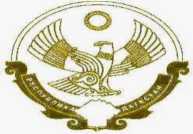 РЕСПУЛИКА ДАГЕСТАН Муниципальное казенное общеобразовательное учреждение."Гоорская  СОШ "368435 Шамильский район,с.Гоор      эл.п.goor.sosh@mail.ru  тел.+7(960)407-64-92     -----------------------------------------------------------------------------------------------------------------------------------------------------------------------------                    Приказ                                                                                                      №116 «О переводе учащихся 1-8 и 10 класса в следующие классы»На основании Положения о формах, периодичности и порядке текущего контроля успеваемости и промежуточной аттестации обучающихся и на основании решения Педагогического совета №7 от 23.05.2020г.ПРИКАЗЫВАЮП.1.Всех уч-ся 2-4,5-8 и 10 класса перевести в следующие классыП.2.Контроль за исполнением возложить на Заместителю директора по УВР Вагабилову  А.ИДиректор                                                                      У.М.Магомедаминов.